		    Western Big 6 Conference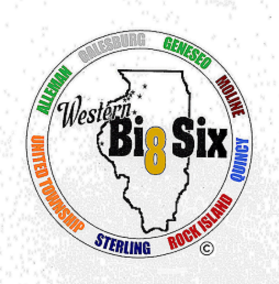 		     Jeff Whitaker, President 			Bob Swanson, Executive Secretary 	                 Rock Island High School		1300 – 23rd Avenue, Rock Island, IL  61201   	  	Phone & Fax: 309-793-0469                  WESTERN BIG 6 2020 SPRING SPORTS SCHOLASTIC ALL CONFERENCEThe following athletes earned “Scholastic All Conference” recognition by meeting the following rigorous criteria:		      Must be a:	*	Senior athlete				*	Presently active in athletics 				*	Awarded a varsity letter				*	Good citizen				*	Must have a cumulative Grade Point Average of 3.25 or higherIf transmission problems occur or for questions contact Bob Swanson, 309-793-0469NameSportSchoolTyler EstesBaseballAllemanMatt BjorkBaseballAllemanElijah CamposBaseballAllemanAlex BowkerBaseballAllemanBrennen O’KeeffeBaseballAllemanMegan TangheGirls SoccerAllemanAlli EdwardsGirls SoccerAllemanIsabella TerronezGirls SoccerAllemanAlicia CasasSoftballAllemanErik CoulterBoys TrackAllemanJaylen GoreBoys Track AllemanKevin HughesBoys TrackAllemanGabe SebbenBoys TrackAllemanPayton Woods Boys TrackAllemanSydney BowlingGirls TrackAllemanMadilynn KlauerGirls TrackAllemanGrace MooreGirls TrackAllemanGrace SottosGirls TrackAllemanConnor AtenBaseball GalesburgZachary CarlsonBaseball GalesburgNicholas InnessBaseball GalesburgNoah MathenyBaseball GalesburgMitchel SampsonBaseball GalesburgTyler SteckBaseball GalesburgEmily BluckerSoftball GalesburgArleta BrownSoftball GalesburgLogan Holland Boys Tennis GalesburgChristoper PamatmatBoys Tennis GalesburgGiarmando ParkerBoys Tennis GalesburgNikolas BastianBoys Track GalesburgBenjamin CermakBoys Track GalesburgJustis GatsonBoys Track GalesburgNameSportSchoolPaul PeronardBoys Track GalesburgGerard RemmesBoys Track GalesburgDavid VaynermanBoys Track GalesburgEmma HawkinsonGirls Track GalesburgGrace PalmerGirls Track GalesburgTegan Rehn Girls Track GalesburgTamara SneddonGirls Track GalesburgEmma St. GeorgeGirls Track GalesburgMitchel BenhartBaseballGeneseoLogan LoitzBaseballGeneseoJacob McConnellBaseballGeneseoJoseph McConnellBaseballGeneseoTyler SeamanBaseballGeneseoAllison CraigSoccer GirlsGeneseoKeeli FrerichsSoccer GirlsGeneseoEmma HellerSoccer GirlsGeneseoElaina HinesSoccer GirlsGeneseoAva BienemanSoftballGeneseoDawsyn HartmanSoftballGeneseoEden McAvoySoftballGeneseoBailey MitchellSoftballGeneseoMary Thomas SoftballGeneseoCora Varland SoftballGeneseoTimothy Lehman Tennis BoysGeneseoRyan Morgan Tennis BoysGeneseoJacob PolowyTennis BoysGeneseoCarter Stephenson Tennis BoysGeneseoChase VanKlaveren Tennis BoysGeneseoElijah Allen Track BoysGeneseoCade Backes Track BoysGeneseoNeo Colter Track BoysGeneseoJeremiah Green Track BoysGeneseoSpencer Lindstrom Track BoysGeneseoMaison LynchGirls TrackGeneseoHayes Murphy Track BoysGeneseoaycob Norton Track BoysGeneseoColby Rapps Track BoysGeneseoJordan Seeley Track BoysGeneseoEric Verplaetse Track BoysGeneseoLauren Belvel Track GirlsGeneseoAnna Girten Track GirlsGeneseoClaire Hall Track GirlsGeneseoBrynn Johnson Track GirlsGeneseoClare LeGrand Track GirlsGeneseoAnna Pierce Track GirlsGeneseoElizabeth Roodhouse Track GirlsGeneseoTaylor Smith Track GirlsGeneseoMatthew Eggen Spring Sport MGRGeneseoNameSportSchoolSarah Sebastian Spring Sport MGRGeneseoBenjamin FriedenBaseballMolineParker GeorgeBaseballMolineWilliam McLaughlinBaseballMolineSam MonroeBaseballMolineJacob PauwelsBaseballMolineLauren ParkerGirls SoccerMolineMakayla RangelGirls SoccerMolineGabriela TorresGirls SoccerMolineAllison VanGirls SoccerMolineVictoria MartinezGirls SoccerMolineKarima Rangel-TrimbleGirls SoccerMolineMadison Davis-ChaseSoftballMolineKayla DeportedSoftballMolineCierra McnameeSoftballMolineGreta SpechtSoftballMolineAdam KlumbBoys TennisMolineSteven KlumbBoys TennisMolineMason LapaczonekBoys TennisMolineCollin MeyerBoys TennisMolineBhanuteja PujariBoys TennisMolineDylan SchuenemanBoys TennisMolineDylan WiemersBoys TennisMolineWinfred AfeanekuBoys TrackMolineImmanuel BaileyBoys TrackMolineTristan EdwardsBoys TrackMolineTrae GeyerBoys TrackMolineEmilio PerezBoys TrackMolinePatrick PrayBoys TrackMolineAlanio ReeseBoys TrackMolineBrennan RossBoys TrackMolineDeborah ArulGirls TrackMolineMia BurrillGirls TrackMolineClaire EatonGirls TrackMolineJuliaene GlennGirls TrackMolineKensey HarrisGirls TrackMolineEmily LopezGirls TrackMolineTaylor PuglisiGirls TrackMolineOumou SallGirls TrackMolineKaylee WiseGirls TrackMolineRyan CamererBaseballQuincyJames HenningerBaseballQuincyMeagan MeroGirls SoccerQuincyAshley BoyerGirls SoccerQuincySophie ShackletonGirls SoccerQuincyAbbie NeallySoftballQuincyLauren KroegerSoftballQuincyAddy PennSoftballQuincyNameSportSchoolDestiny LongSoftballQuincyZach WillingBoys TennisQuincyNathan GarnettBoys TrackQuincyJames BlackwellBoys TrackQuincyBenjamin TerwelpBoys Track QuincyAlexandra RoseGirls TrackQuincyMadelynn SchinderlingGirls Track QuincyWhitney GeorgeGirls TrackQuincyLogan Alan ConnerBoys BaseballRock IslandAlex Guenther KernBoys BaseballRock IslandRyan NickelBoys BaseballRock IslandAlec William StrawBoys BaseballRock IslandHenry James ThompsonBoys BaseballRock IslandDaniela Martinez Hernandez Girls SoccerRock IslandEh Moo MooGirls SoccerRock IslandLah Bwey PawGirls SoccerRock IslandKmwe SayGirls SoccerRock IslandHae Ni SherGirls SoccerRock IslandHannah Claire SimmerGirls SoccerRock IslandMadalynn Jean BrummitGirls SoftballRock IslandLauryn Colleen Dempsey CarolynGirls SoftballRock IslandKelsey Ann FreemanGirls SoftballRock IslandHeather Renee MotleyGirls SoftballRock IslandAmelia Ines PenaGirls SoftballRock IslandNils Thomas EmpenBoys TennisRock IslandMatthew John SternBoys TennisRock IslandKowen James WilhelmBoys TennisRock IslandElale M KimbaBoys TrackRock IslandJesse James McVeyBoys TrackRock IslandAustin Meirhaeghe MatthewBoys TrackRock IslandJacob Dylan WyersBoys TrackRock IslandJayla Sarahlyn HathornGirls TrackRock IslandHailey Elizabeth ReedsGirls TrackRock IslandCarter LehmanBaseballSterlingEvan TiraBaseballSterlingCooper WillmanBaseballSterlingBryan GarciaBoys TennisSterlingDillon NitzBoys TennisSterlingLuke HeffelfingerBoys TrackSterlingSam JanssenBoys TrackSterlingAidan Munoz-RipleyBoys TrackSterlingAndrea CervantesGirls SoccerSterlingEmma FrankGirls SoccerSterlingClaudia GarciaGirls SoccerSterlingYuzuki HosoiGirls SoccerSterlingMoira RoddyGirls SoccerSterlingMadilyn BarnhartGirls TrackSterlingMadison BlandGirls TrackSterlingNameSportSchoolWhitnie GarriottGirls TrackSterlingYaqueline HernandezGirls TrackSterlingMadisyn NicklausGirls TrackSterlingJada RhodesGirls TrackSterlingSamantha SmithGirls TrackSterlingKatelynn TrobaughGirls TrackSterlingBrooke WilsonGirls TrackSterlingOlivia EdmondsonSoftballSterlingGrace GouldSoftballSterlingMeghan SechrestSoftballSterlingKaya StringerSoftballSterlingAddisen ThayerSoftballSterlingAbram DowneyBASEBALLUnited TownshipNoah JansenBASEBALLUnited TownshipJenna FenderGIRLS SOCCERUnited TownshipAria FixGIRLS SOCCERUnited TownshipAlex GarciaGIRLS SOCCERUnited TownshipMackenzie JonesGIRLS SOCCERUnited TownshipBreanna NesselerGIRLS SOCCERUnited TownshipAngela JohnsonSOFTBALLUnited TownshipBennett DowneyBOYS TENNISUnited TownshipNolan FilbyBOYS TENNISUnited TownshipAdam LearBOYS TENNISUnited TownshipKanon WhiteBOYS TENNISUnited TownshipKokoutse AmegnranBOYS TRACKUnited TownshipDaniel Baba-TraoreBOYS TRACKUnited TownshipKendrack FinleyBOYS TRACKUnited TownshipMatthew McGlaughlinBOYS TRACKUnited TownshipHelmut SoglohunBOYS TRACKUnited TownshipAlfredo VasquezBOYS TRACKUnited TownshipTanner VirenBOYS TRACKUnited TownshipMoshtaha BakhitGIRLS TRACKUnited TownshipDede BarrigahGIRLS TRACKUnited TownshipBrittney CarletonGIRLS TRACKUnited TownshipZoe CervantesGIRLS TRACKUnited TownshipRaneisa HerbertGIRLS TRACKUnited TownshipBrinley RodgersGIRLS TRACKUnited TownshipAngelena ValdesGIRLS TRACKUnited Township